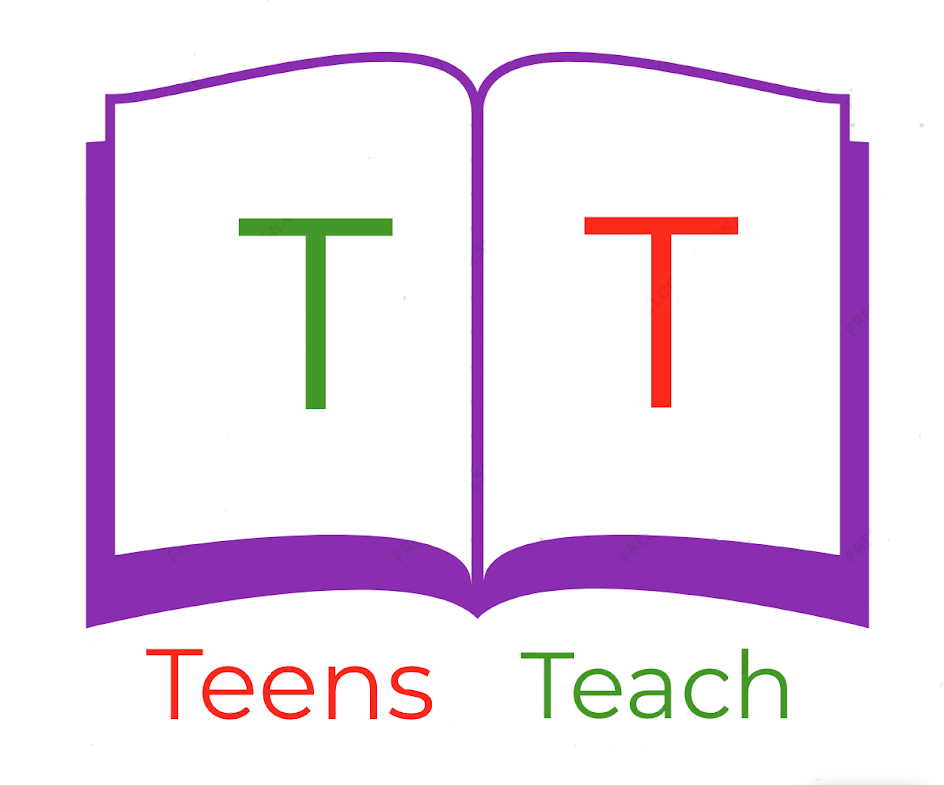 Jugendliche unterrichten Deutsch und mehrWrite a story about a man or woman who is going shopping:Use these topics as guiding questions:How is he/she going shopping?Where is he/she going shopping?	What is he/she buying?	Who does he/she see in the store?______________________________________________________________________________________________________________________________________________________________________________________________________________________________________________________________________________________________________________________________________________________________________________________________________________________________________________________________________________________________________________________________________________________________________________________________________________________________________________________________________________________________________________________________